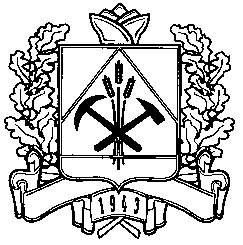 ДЕПАРТАМЕНТ ПРИРОДНЫХ РЕСУРСОВ И ЭКОЛОГИИКемеровской областиПРИКАЗ_______________ 2018 г.  № ___г. КемеровоО внесении изменений в приказ департамента природных ресурсов и экологии Кемеровской области от 25.06.2012 № 114 «Об утверждении административного регламента предоставления департаментом природных ресурсов и экологии Кемеровской области государственной услуги «Организация и проведение государственной экологической экспертизы объектов регионального уровня на территории Кемеровской области»П р и к а з ы в а ю:Внести в административный регламент предоставления департаментом природных ресурсов и экологии Кемеровской области государственной услуги «Организация и проведение государственной экологической экспертизы объектов регионального уровня на территории Кемеровской области», утвержденный приказом департамента природных ресурсов и экологии Кемеровской области от 25.06.2012 № 114 (в редакции приказов департамента природных ресурсов и экологии Кемеровской области от 22.10.2012 № 176, от 16.07.2015 № 132, от 30.05.2017 № 129, от 27.12.2017 № 357), следующие изменения:Абзац 9 подраздела 5.4 изложить в следующей редакции:«При подаче жалобы в электронном виде документы могут быть представлены в форме электронных документов.».1.2. Подраздел 5.7 изложить в следующей редакции:«По результатам рассмотрения жалобы департамент принимает решение об удовлетворении жалобы либо об отказе в ее удовлетворении. Департамент отказывает в удовлетворении жалобы в следующих случаях:а) наличия вступившего в законную силу решения суда, арбитражного суда по жалобе о том же предмете и по тем же основаниям;б) подачи жалобы лицом, полномочия которого не подтверждены в порядке, установленном законодательством Российской Федерации;в) наличия решения по жалобе, принятого ранее в соответствии с требованиями Особенностей подачи и рассмотрения жалоб в отношении того же заявителя и по тому же предмету жалобы.Порядок рассмотрения отдельных жалоб. В случае, если в письменной жалобе не указаны фамилия заявителя, направившего жалобу, или почтовый адрес, по которому должен быть направлен ответ, ответ на жалобу не дается.При получении письменной жалобы, в которой содержатся нецензурные либо оскорбительные выражения, угрозы жизни, здоровью и имуществу должностного лица, а также членов его семьи, департамент вправе оставить жалобу без ответа по существу поставленных в ней вопросов и сообщить заявителю, направившему жалобу, о недопустимости злоупотребления правом.В случае если текст письменной жалобы не поддается прочтению, ответ на жалобу не дается, о чем в течение семи дней со дня регистрации жалобы сообщается заявителю, направившему жалобу, если его фамилия и почтовый адрес поддаются прочтению.В случае, если текст письменной жалобы не позволяет определить её суть, ответ на жалобу не дается, о чем в течение семи дней со дня регистрации жалобы сообщается заявителю, направившему жалобу.В случае, если в письменной жалобе заявителя содержится вопрос, на который ему неоднократно давались письменные ответы по существу в связи с ранее направляемыми жалобами, и при этом в жалобе не приводятся новые доводы или обстоятельства, начальник департамента или замещающее его лицо в соответствии с должностным регламентом вправе принять решение о безосновательности очередной жалобы и прекращении переписки с заявителем по данному вопросу при условии, что указанная жалоба и ранее направляемые жалобы направлялись в департамент. О данном решении уведомляется заявитель, направивший жалобу.В случае, если в письменной жалобе заявителя содержится вопрос,  ответ на который размещен на официальном сайте департамента в информационно-телекоммуникационной сети «Интернет», гражданину, направившему обращение, в течение семи дней со дня регистрации жалобы сообщается электронный адрес официального сайта в информационно-телекоммуникационной сети «Интернет», на котором размещен ответ на вопрос, поставленный в жалобе, при этом жалоба, содержащая обжалование судебного решения, не возвращается.В случае, если ответ по существу поставленного в жалобе вопроса не может быть дан без разглашения сведений, составляющих государственную или иную охраняемую федеральным законом тайну, заявителю, направившему жалобу, сообщается о невозможности дать ответ по существу поставленного в нем вопроса в связи с недопустимостью разглашения указанных сведений.Если причины, по которым ответ по существу поставленных в жалобе вопросов не мог быть дан, в последующем были устранены, заявитель вправе вновь направить жалобу.В случае установления в ходе или по результатам рассмотрения жалобы признаков состава административного правонарушения или преступления должностное лицо, наделенное полномочиями по рассмотрению жалоб, незамедлительно направляет имеющиеся материалы в органы прокуратуры.».1.3. Абзац 11 подраздела 5.8 изложить в следующей редакции:«По желанию заявителя ответ по результатам рассмотрения жалобы может быть предоставлен в форме электронного документа.».2.	Обеспечить размещение настоящего приказа на сайте «Электронный бюллетень Коллегии Администрации Кемеровской области» и на официальном сайте департамента природных ресурсов и экологии Кемеровской области.3.	Контроль за исполнением настоящего приказа оставляю за собой.Начальник департамента			                                     С.В. Высоцкий